Soraya MarcanoList of recent work:2011. Fabric pieces. Fabric, hair, thread, acrylic paint. (3 objects)2011. Soft Materials. Light Works. Paper boats, silk bag, thread, silk hand. 2011. Soft Materials. Light Works. Tea Bags, gauze, thread. 12” x 9”2011. Soft Materials. Light Works. Gauze, thread. 11” X 8”2011. Soft Materials. Light Works. White crochet scarf. 44" X 5." 2011.2011. Soft Materials. Light Works. White stones, brass wire.2012. Soft Materials. Light Works. Paper boats, hand. Photograph.2012. Soft Materials. Light Works. Paper boat, water. Photograph.2012  Lingerie. Video. 1:10 minutes.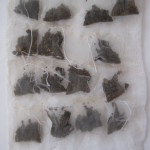 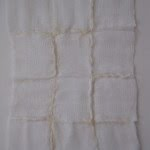 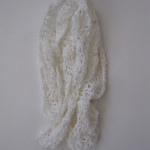 3			4			5